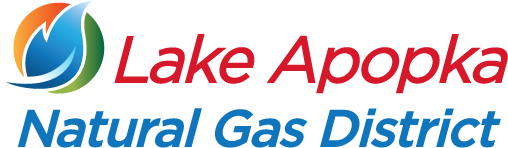 1320 WINTER GARDEN-VINELAND ROADWINTER GARDEN, FL 34787PH: 407-656-2734 FAX: 407-656-9371EMAIL: CUSTSVC@LANGD.ORGWWW.LANGD.ORGTERMINATION OF AUTOMATIC PAYMENTSDATE: _____________CUSTOMER NAME: _______________________________________________ACCOUNT NUMBER: ______________________________________________SERVICE ADDRESS: _______________________________________________		        _______________________________________________PHONE NUMBER: ________________________________________________I WOULD LIKE TO TERMINATE MY AUTOMATIC BILL PAYMENTS BY EITHER BANK DRAFT (ACH) OR CREDIT/DEBIT CARD EFFECTIVE IMMEDIATELY.  I UNDERSTAND IT CAN TAKE 2-3 BUSINESS DAYS FOR REQUESTS TO BE PROCESSED.
SIGNATURE: ________________________________      DATE: _________________________UPDATED 9/2015